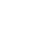 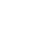 Job DescriptionJOB INFORMATIONJOB INFORMATIONJOB INFORMATIONJOB INFORMATIONJob TitleSenior Communications and Public Engagement OfficerLine Manager TitleStrategy, Public Engagement & Communications DirectorGrade Level14Department/OfficeCommunications DepartmentGrade Level14Work LocationHa NoiCONTEXT CONTEXT CONTEXT CONTEXT CONTEXT CONTEXT CONTEXT CONTEXT World Vision is a Christian relief, development and advocacy organization working to improve the quality of life of people, especially children who are marginalized and living in poverty. World Vision helps all who are in need, regardless of their religion, race, ethnicity or gender. As a child-focused organization, WV’s work focuses on children, ensuring they are protected and their basic needs are met. World Vision Vietnam (WVV) has been funded from 13 support countries in Europe, Asia, the Americas and Australia. Funding of WVV consists of sponsorship program funding (70%) and Private Non-Sponsorship (PNS)/grants (30%). WVV employs about 430 staff, of which 93% are Vietnamese nationals. WVV is operating in 4 zones: North 1 (Hoa Binh, Dien Bien), North 2 (Yen Bai, Tuyen Quang, Hai Phong), Central (Thanh Hoa, Quang Tri and Da Nang) and South (Quang Nam, Quang Ngai, Binh Thuan, Ho Chi Minh, DakNong). WVV’s Area Program (AP) usually focuses within one administrative district of a province which populated by ethnic minority people with high rates of poverty. A uniqueness of WVV’s Development Program Approach (DPA) is that AP team members are based at district level where the AP is located, which enables them to work closely with government partners and communities on a daily basis. Beside the APs, WVV is also implementing different Special and Grant Projects to meet the specific needs of vulnerable children in both AP and non-AP areas.In order to bring visibility to WV Vietnam’s work on the ground, WV Vietnam owns several external communications channels including website and social media pages. The Senior Communications and Public Engagement Officer will re-purpose available contents and/or produce fit-for-purpose contents to strengthen WV Vietnam’s digital presence across all existing channels, and thus drive public attention and support to WV Vietnam’s work. If and when the need arises, the Senior Communications and Public Engagement Officer shall conduct adequate assessments and develop a viable strategy to expand WV Vietnam’s presence to new social media platforms needed to amplify the impact of WV Vietnam’s intervention. A strong digital presence will also contribute to positioning WV Vietnam for advocacy work and future fundraising efforts.World Vision is a Christian relief, development and advocacy organization working to improve the quality of life of people, especially children who are marginalized and living in poverty. World Vision helps all who are in need, regardless of their religion, race, ethnicity or gender. As a child-focused organization, WV’s work focuses on children, ensuring they are protected and their basic needs are met. World Vision Vietnam (WVV) has been funded from 13 support countries in Europe, Asia, the Americas and Australia. Funding of WVV consists of sponsorship program funding (70%) and Private Non-Sponsorship (PNS)/grants (30%). WVV employs about 430 staff, of which 93% are Vietnamese nationals. WVV is operating in 4 zones: North 1 (Hoa Binh, Dien Bien), North 2 (Yen Bai, Tuyen Quang, Hai Phong), Central (Thanh Hoa, Quang Tri and Da Nang) and South (Quang Nam, Quang Ngai, Binh Thuan, Ho Chi Minh, DakNong). WVV’s Area Program (AP) usually focuses within one administrative district of a province which populated by ethnic minority people with high rates of poverty. A uniqueness of WVV’s Development Program Approach (DPA) is that AP team members are based at district level where the AP is located, which enables them to work closely with government partners and communities on a daily basis. Beside the APs, WVV is also implementing different Special and Grant Projects to meet the specific needs of vulnerable children in both AP and non-AP areas.In order to bring visibility to WV Vietnam’s work on the ground, WV Vietnam owns several external communications channels including website and social media pages. The Senior Communications and Public Engagement Officer will re-purpose available contents and/or produce fit-for-purpose contents to strengthen WV Vietnam’s digital presence across all existing channels, and thus drive public attention and support to WV Vietnam’s work. If and when the need arises, the Senior Communications and Public Engagement Officer shall conduct adequate assessments and develop a viable strategy to expand WV Vietnam’s presence to new social media platforms needed to amplify the impact of WV Vietnam’s intervention. A strong digital presence will also contribute to positioning WV Vietnam for advocacy work and future fundraising efforts.World Vision is a Christian relief, development and advocacy organization working to improve the quality of life of people, especially children who are marginalized and living in poverty. World Vision helps all who are in need, regardless of their religion, race, ethnicity or gender. As a child-focused organization, WV’s work focuses on children, ensuring they are protected and their basic needs are met. World Vision Vietnam (WVV) has been funded from 13 support countries in Europe, Asia, the Americas and Australia. Funding of WVV consists of sponsorship program funding (70%) and Private Non-Sponsorship (PNS)/grants (30%). WVV employs about 430 staff, of which 93% are Vietnamese nationals. WVV is operating in 4 zones: North 1 (Hoa Binh, Dien Bien), North 2 (Yen Bai, Tuyen Quang, Hai Phong), Central (Thanh Hoa, Quang Tri and Da Nang) and South (Quang Nam, Quang Ngai, Binh Thuan, Ho Chi Minh, DakNong). WVV’s Area Program (AP) usually focuses within one administrative district of a province which populated by ethnic minority people with high rates of poverty. A uniqueness of WVV’s Development Program Approach (DPA) is that AP team members are based at district level where the AP is located, which enables them to work closely with government partners and communities on a daily basis. Beside the APs, WVV is also implementing different Special and Grant Projects to meet the specific needs of vulnerable children in both AP and non-AP areas.In order to bring visibility to WV Vietnam’s work on the ground, WV Vietnam owns several external communications channels including website and social media pages. The Senior Communications and Public Engagement Officer will re-purpose available contents and/or produce fit-for-purpose contents to strengthen WV Vietnam’s digital presence across all existing channels, and thus drive public attention and support to WV Vietnam’s work. If and when the need arises, the Senior Communications and Public Engagement Officer shall conduct adequate assessments and develop a viable strategy to expand WV Vietnam’s presence to new social media platforms needed to amplify the impact of WV Vietnam’s intervention. A strong digital presence will also contribute to positioning WV Vietnam for advocacy work and future fundraising efforts.World Vision is a Christian relief, development and advocacy organization working to improve the quality of life of people, especially children who are marginalized and living in poverty. World Vision helps all who are in need, regardless of their religion, race, ethnicity or gender. As a child-focused organization, WV’s work focuses on children, ensuring they are protected and their basic needs are met. World Vision Vietnam (WVV) has been funded from 13 support countries in Europe, Asia, the Americas and Australia. Funding of WVV consists of sponsorship program funding (70%) and Private Non-Sponsorship (PNS)/grants (30%). WVV employs about 430 staff, of which 93% are Vietnamese nationals. WVV is operating in 4 zones: North 1 (Hoa Binh, Dien Bien), North 2 (Yen Bai, Tuyen Quang, Hai Phong), Central (Thanh Hoa, Quang Tri and Da Nang) and South (Quang Nam, Quang Ngai, Binh Thuan, Ho Chi Minh, DakNong). WVV’s Area Program (AP) usually focuses within one administrative district of a province which populated by ethnic minority people with high rates of poverty. A uniqueness of WVV’s Development Program Approach (DPA) is that AP team members are based at district level where the AP is located, which enables them to work closely with government partners and communities on a daily basis. Beside the APs, WVV is also implementing different Special and Grant Projects to meet the specific needs of vulnerable children in both AP and non-AP areas.In order to bring visibility to WV Vietnam’s work on the ground, WV Vietnam owns several external communications channels including website and social media pages. The Senior Communications and Public Engagement Officer will re-purpose available contents and/or produce fit-for-purpose contents to strengthen WV Vietnam’s digital presence across all existing channels, and thus drive public attention and support to WV Vietnam’s work. If and when the need arises, the Senior Communications and Public Engagement Officer shall conduct adequate assessments and develop a viable strategy to expand WV Vietnam’s presence to new social media platforms needed to amplify the impact of WV Vietnam’s intervention. A strong digital presence will also contribute to positioning WV Vietnam for advocacy work and future fundraising efforts.World Vision is a Christian relief, development and advocacy organization working to improve the quality of life of people, especially children who are marginalized and living in poverty. World Vision helps all who are in need, regardless of their religion, race, ethnicity or gender. As a child-focused organization, WV’s work focuses on children, ensuring they are protected and their basic needs are met. World Vision Vietnam (WVV) has been funded from 13 support countries in Europe, Asia, the Americas and Australia. Funding of WVV consists of sponsorship program funding (70%) and Private Non-Sponsorship (PNS)/grants (30%). WVV employs about 430 staff, of which 93% are Vietnamese nationals. WVV is operating in 4 zones: North 1 (Hoa Binh, Dien Bien), North 2 (Yen Bai, Tuyen Quang, Hai Phong), Central (Thanh Hoa, Quang Tri and Da Nang) and South (Quang Nam, Quang Ngai, Binh Thuan, Ho Chi Minh, DakNong). WVV’s Area Program (AP) usually focuses within one administrative district of a province which populated by ethnic minority people with high rates of poverty. A uniqueness of WVV’s Development Program Approach (DPA) is that AP team members are based at district level where the AP is located, which enables them to work closely with government partners and communities on a daily basis. Beside the APs, WVV is also implementing different Special and Grant Projects to meet the specific needs of vulnerable children in both AP and non-AP areas.In order to bring visibility to WV Vietnam’s work on the ground, WV Vietnam owns several external communications channels including website and social media pages. The Senior Communications and Public Engagement Officer will re-purpose available contents and/or produce fit-for-purpose contents to strengthen WV Vietnam’s digital presence across all existing channels, and thus drive public attention and support to WV Vietnam’s work. If and when the need arises, the Senior Communications and Public Engagement Officer shall conduct adequate assessments and develop a viable strategy to expand WV Vietnam’s presence to new social media platforms needed to amplify the impact of WV Vietnam’s intervention. A strong digital presence will also contribute to positioning WV Vietnam for advocacy work and future fundraising efforts.World Vision is a Christian relief, development and advocacy organization working to improve the quality of life of people, especially children who are marginalized and living in poverty. World Vision helps all who are in need, regardless of their religion, race, ethnicity or gender. As a child-focused organization, WV’s work focuses on children, ensuring they are protected and their basic needs are met. World Vision Vietnam (WVV) has been funded from 13 support countries in Europe, Asia, the Americas and Australia. Funding of WVV consists of sponsorship program funding (70%) and Private Non-Sponsorship (PNS)/grants (30%). WVV employs about 430 staff, of which 93% are Vietnamese nationals. WVV is operating in 4 zones: North 1 (Hoa Binh, Dien Bien), North 2 (Yen Bai, Tuyen Quang, Hai Phong), Central (Thanh Hoa, Quang Tri and Da Nang) and South (Quang Nam, Quang Ngai, Binh Thuan, Ho Chi Minh, DakNong). WVV’s Area Program (AP) usually focuses within one administrative district of a province which populated by ethnic minority people with high rates of poverty. A uniqueness of WVV’s Development Program Approach (DPA) is that AP team members are based at district level where the AP is located, which enables them to work closely with government partners and communities on a daily basis. Beside the APs, WVV is also implementing different Special and Grant Projects to meet the specific needs of vulnerable children in both AP and non-AP areas.In order to bring visibility to WV Vietnam’s work on the ground, WV Vietnam owns several external communications channels including website and social media pages. The Senior Communications and Public Engagement Officer will re-purpose available contents and/or produce fit-for-purpose contents to strengthen WV Vietnam’s digital presence across all existing channels, and thus drive public attention and support to WV Vietnam’s work. If and when the need arises, the Senior Communications and Public Engagement Officer shall conduct adequate assessments and develop a viable strategy to expand WV Vietnam’s presence to new social media platforms needed to amplify the impact of WV Vietnam’s intervention. A strong digital presence will also contribute to positioning WV Vietnam for advocacy work and future fundraising efforts.World Vision is a Christian relief, development and advocacy organization working to improve the quality of life of people, especially children who are marginalized and living in poverty. World Vision helps all who are in need, regardless of their religion, race, ethnicity or gender. As a child-focused organization, WV’s work focuses on children, ensuring they are protected and their basic needs are met. World Vision Vietnam (WVV) has been funded from 13 support countries in Europe, Asia, the Americas and Australia. Funding of WVV consists of sponsorship program funding (70%) and Private Non-Sponsorship (PNS)/grants (30%). WVV employs about 430 staff, of which 93% are Vietnamese nationals. WVV is operating in 4 zones: North 1 (Hoa Binh, Dien Bien), North 2 (Yen Bai, Tuyen Quang, Hai Phong), Central (Thanh Hoa, Quang Tri and Da Nang) and South (Quang Nam, Quang Ngai, Binh Thuan, Ho Chi Minh, DakNong). WVV’s Area Program (AP) usually focuses within one administrative district of a province which populated by ethnic minority people with high rates of poverty. A uniqueness of WVV’s Development Program Approach (DPA) is that AP team members are based at district level where the AP is located, which enables them to work closely with government partners and communities on a daily basis. Beside the APs, WVV is also implementing different Special and Grant Projects to meet the specific needs of vulnerable children in both AP and non-AP areas.In order to bring visibility to WV Vietnam’s work on the ground, WV Vietnam owns several external communications channels including website and social media pages. The Senior Communications and Public Engagement Officer will re-purpose available contents and/or produce fit-for-purpose contents to strengthen WV Vietnam’s digital presence across all existing channels, and thus drive public attention and support to WV Vietnam’s work. If and when the need arises, the Senior Communications and Public Engagement Officer shall conduct adequate assessments and develop a viable strategy to expand WV Vietnam’s presence to new social media platforms needed to amplify the impact of WV Vietnam’s intervention. A strong digital presence will also contribute to positioning WV Vietnam for advocacy work and future fundraising efforts.World Vision is a Christian relief, development and advocacy organization working to improve the quality of life of people, especially children who are marginalized and living in poverty. World Vision helps all who are in need, regardless of their religion, race, ethnicity or gender. As a child-focused organization, WV’s work focuses on children, ensuring they are protected and their basic needs are met. World Vision Vietnam (WVV) has been funded from 13 support countries in Europe, Asia, the Americas and Australia. Funding of WVV consists of sponsorship program funding (70%) and Private Non-Sponsorship (PNS)/grants (30%). WVV employs about 430 staff, of which 93% are Vietnamese nationals. WVV is operating in 4 zones: North 1 (Hoa Binh, Dien Bien), North 2 (Yen Bai, Tuyen Quang, Hai Phong), Central (Thanh Hoa, Quang Tri and Da Nang) and South (Quang Nam, Quang Ngai, Binh Thuan, Ho Chi Minh, DakNong). WVV’s Area Program (AP) usually focuses within one administrative district of a province which populated by ethnic minority people with high rates of poverty. A uniqueness of WVV’s Development Program Approach (DPA) is that AP team members are based at district level where the AP is located, which enables them to work closely with government partners and communities on a daily basis. Beside the APs, WVV is also implementing different Special and Grant Projects to meet the specific needs of vulnerable children in both AP and non-AP areas.In order to bring visibility to WV Vietnam’s work on the ground, WV Vietnam owns several external communications channels including website and social media pages. The Senior Communications and Public Engagement Officer will re-purpose available contents and/or produce fit-for-purpose contents to strengthen WV Vietnam’s digital presence across all existing channels, and thus drive public attention and support to WV Vietnam’s work. If and when the need arises, the Senior Communications and Public Engagement Officer shall conduct adequate assessments and develop a viable strategy to expand WV Vietnam’s presence to new social media platforms needed to amplify the impact of WV Vietnam’s intervention. A strong digital presence will also contribute to positioning WV Vietnam for advocacy work and future fundraising efforts.JOB PURPOSE JOB PURPOSE JOB PURPOSE JOB PURPOSE JOB PURPOSE JOB PURPOSE JOB PURPOSE JOB PURPOSE To raise awareness of and support for World Vision’s work in Vietnam, by undertaking these core functions:Public engagement Formulate and implement content plan and public engagement plan for WV Vietnam’s website and all existing social media platforms to increase WV Vietnam’s visibility and achieve the desirable awareness/support from the target audiences. When needed, liaise with communications team of other agencies in conducting joint events to draw public attention to child-related issues and call for actions from concerned stakeholders. Organizational materials developmentPlay lead role in developing materials that accommodate grants and advocacy functions with needed resources, including annual report, country profile, program briefings, policy briefs, fact sheets, and capacity statements along with other written and video resources when needed. Give technical guidance and input to all communication products developed by other functions to ensure compliance to WV’s brand guidelines and consistency in messaging.Content creationWrite compelling feature length child-focused stories from communities where WV Vietnam is working to fulfil requests from within the Partnership. Proactively identify stories and key issues for pitching to WV’s various stakeholders and internal platforms (such as StoryHub, KissFlow, The Beacon, Ignite). Ensure safeguarding standards are understood and followed by all involved in the content creation process. Build WV Vietnam’s digital media library in order to support public engagement activities.Advocacy communications Play a co-lead role alongside Child Protection under the “It takes a world” campaign to design and implement appropriate engagement activities for the target groups to maximize advocacy impact. Partner with other technical functions in all other advocacy-related initiatives.Internal communicationsSupport the Senior Executive Communications and Media Relations Officer in producing contents needed for internal communication events and channel.Emergency communicationsSupport the Senior Executive Communications and Media Relations Officer in coordinating with the affected APs/projects to develop HEA-related contents as requested by Support Offices and donors.To raise awareness of and support for World Vision’s work in Vietnam, by undertaking these core functions:Public engagement Formulate and implement content plan and public engagement plan for WV Vietnam’s website and all existing social media platforms to increase WV Vietnam’s visibility and achieve the desirable awareness/support from the target audiences. When needed, liaise with communications team of other agencies in conducting joint events to draw public attention to child-related issues and call for actions from concerned stakeholders. Organizational materials developmentPlay lead role in developing materials that accommodate grants and advocacy functions with needed resources, including annual report, country profile, program briefings, policy briefs, fact sheets, and capacity statements along with other written and video resources when needed. Give technical guidance and input to all communication products developed by other functions to ensure compliance to WV’s brand guidelines and consistency in messaging.Content creationWrite compelling feature length child-focused stories from communities where WV Vietnam is working to fulfil requests from within the Partnership. Proactively identify stories and key issues for pitching to WV’s various stakeholders and internal platforms (such as StoryHub, KissFlow, The Beacon, Ignite). Ensure safeguarding standards are understood and followed by all involved in the content creation process. Build WV Vietnam’s digital media library in order to support public engagement activities.Advocacy communications Play a co-lead role alongside Child Protection under the “It takes a world” campaign to design and implement appropriate engagement activities for the target groups to maximize advocacy impact. Partner with other technical functions in all other advocacy-related initiatives.Internal communicationsSupport the Senior Executive Communications and Media Relations Officer in producing contents needed for internal communication events and channel.Emergency communicationsSupport the Senior Executive Communications and Media Relations Officer in coordinating with the affected APs/projects to develop HEA-related contents as requested by Support Offices and donors.To raise awareness of and support for World Vision’s work in Vietnam, by undertaking these core functions:Public engagement Formulate and implement content plan and public engagement plan for WV Vietnam’s website and all existing social media platforms to increase WV Vietnam’s visibility and achieve the desirable awareness/support from the target audiences. When needed, liaise with communications team of other agencies in conducting joint events to draw public attention to child-related issues and call for actions from concerned stakeholders. Organizational materials developmentPlay lead role in developing materials that accommodate grants and advocacy functions with needed resources, including annual report, country profile, program briefings, policy briefs, fact sheets, and capacity statements along with other written and video resources when needed. Give technical guidance and input to all communication products developed by other functions to ensure compliance to WV’s brand guidelines and consistency in messaging.Content creationWrite compelling feature length child-focused stories from communities where WV Vietnam is working to fulfil requests from within the Partnership. Proactively identify stories and key issues for pitching to WV’s various stakeholders and internal platforms (such as StoryHub, KissFlow, The Beacon, Ignite). Ensure safeguarding standards are understood and followed by all involved in the content creation process. Build WV Vietnam’s digital media library in order to support public engagement activities.Advocacy communications Play a co-lead role alongside Child Protection under the “It takes a world” campaign to design and implement appropriate engagement activities for the target groups to maximize advocacy impact. Partner with other technical functions in all other advocacy-related initiatives.Internal communicationsSupport the Senior Executive Communications and Media Relations Officer in producing contents needed for internal communication events and channel.Emergency communicationsSupport the Senior Executive Communications and Media Relations Officer in coordinating with the affected APs/projects to develop HEA-related contents as requested by Support Offices and donors.To raise awareness of and support for World Vision’s work in Vietnam, by undertaking these core functions:Public engagement Formulate and implement content plan and public engagement plan for WV Vietnam’s website and all existing social media platforms to increase WV Vietnam’s visibility and achieve the desirable awareness/support from the target audiences. When needed, liaise with communications team of other agencies in conducting joint events to draw public attention to child-related issues and call for actions from concerned stakeholders. Organizational materials developmentPlay lead role in developing materials that accommodate grants and advocacy functions with needed resources, including annual report, country profile, program briefings, policy briefs, fact sheets, and capacity statements along with other written and video resources when needed. Give technical guidance and input to all communication products developed by other functions to ensure compliance to WV’s brand guidelines and consistency in messaging.Content creationWrite compelling feature length child-focused stories from communities where WV Vietnam is working to fulfil requests from within the Partnership. Proactively identify stories and key issues for pitching to WV’s various stakeholders and internal platforms (such as StoryHub, KissFlow, The Beacon, Ignite). Ensure safeguarding standards are understood and followed by all involved in the content creation process. Build WV Vietnam’s digital media library in order to support public engagement activities.Advocacy communications Play a co-lead role alongside Child Protection under the “It takes a world” campaign to design and implement appropriate engagement activities for the target groups to maximize advocacy impact. Partner with other technical functions in all other advocacy-related initiatives.Internal communicationsSupport the Senior Executive Communications and Media Relations Officer in producing contents needed for internal communication events and channel.Emergency communicationsSupport the Senior Executive Communications and Media Relations Officer in coordinating with the affected APs/projects to develop HEA-related contents as requested by Support Offices and donors.To raise awareness of and support for World Vision’s work in Vietnam, by undertaking these core functions:Public engagement Formulate and implement content plan and public engagement plan for WV Vietnam’s website and all existing social media platforms to increase WV Vietnam’s visibility and achieve the desirable awareness/support from the target audiences. When needed, liaise with communications team of other agencies in conducting joint events to draw public attention to child-related issues and call for actions from concerned stakeholders. Organizational materials developmentPlay lead role in developing materials that accommodate grants and advocacy functions with needed resources, including annual report, country profile, program briefings, policy briefs, fact sheets, and capacity statements along with other written and video resources when needed. Give technical guidance and input to all communication products developed by other functions to ensure compliance to WV’s brand guidelines and consistency in messaging.Content creationWrite compelling feature length child-focused stories from communities where WV Vietnam is working to fulfil requests from within the Partnership. Proactively identify stories and key issues for pitching to WV’s various stakeholders and internal platforms (such as StoryHub, KissFlow, The Beacon, Ignite). Ensure safeguarding standards are understood and followed by all involved in the content creation process. Build WV Vietnam’s digital media library in order to support public engagement activities.Advocacy communications Play a co-lead role alongside Child Protection under the “It takes a world” campaign to design and implement appropriate engagement activities for the target groups to maximize advocacy impact. Partner with other technical functions in all other advocacy-related initiatives.Internal communicationsSupport the Senior Executive Communications and Media Relations Officer in producing contents needed for internal communication events and channel.Emergency communicationsSupport the Senior Executive Communications and Media Relations Officer in coordinating with the affected APs/projects to develop HEA-related contents as requested by Support Offices and donors.To raise awareness of and support for World Vision’s work in Vietnam, by undertaking these core functions:Public engagement Formulate and implement content plan and public engagement plan for WV Vietnam’s website and all existing social media platforms to increase WV Vietnam’s visibility and achieve the desirable awareness/support from the target audiences. When needed, liaise with communications team of other agencies in conducting joint events to draw public attention to child-related issues and call for actions from concerned stakeholders. Organizational materials developmentPlay lead role in developing materials that accommodate grants and advocacy functions with needed resources, including annual report, country profile, program briefings, policy briefs, fact sheets, and capacity statements along with other written and video resources when needed. Give technical guidance and input to all communication products developed by other functions to ensure compliance to WV’s brand guidelines and consistency in messaging.Content creationWrite compelling feature length child-focused stories from communities where WV Vietnam is working to fulfil requests from within the Partnership. Proactively identify stories and key issues for pitching to WV’s various stakeholders and internal platforms (such as StoryHub, KissFlow, The Beacon, Ignite). Ensure safeguarding standards are understood and followed by all involved in the content creation process. Build WV Vietnam’s digital media library in order to support public engagement activities.Advocacy communications Play a co-lead role alongside Child Protection under the “It takes a world” campaign to design and implement appropriate engagement activities for the target groups to maximize advocacy impact. Partner with other technical functions in all other advocacy-related initiatives.Internal communicationsSupport the Senior Executive Communications and Media Relations Officer in producing contents needed for internal communication events and channel.Emergency communicationsSupport the Senior Executive Communications and Media Relations Officer in coordinating with the affected APs/projects to develop HEA-related contents as requested by Support Offices and donors.To raise awareness of and support for World Vision’s work in Vietnam, by undertaking these core functions:Public engagement Formulate and implement content plan and public engagement plan for WV Vietnam’s website and all existing social media platforms to increase WV Vietnam’s visibility and achieve the desirable awareness/support from the target audiences. When needed, liaise with communications team of other agencies in conducting joint events to draw public attention to child-related issues and call for actions from concerned stakeholders. Organizational materials developmentPlay lead role in developing materials that accommodate grants and advocacy functions with needed resources, including annual report, country profile, program briefings, policy briefs, fact sheets, and capacity statements along with other written and video resources when needed. Give technical guidance and input to all communication products developed by other functions to ensure compliance to WV’s brand guidelines and consistency in messaging.Content creationWrite compelling feature length child-focused stories from communities where WV Vietnam is working to fulfil requests from within the Partnership. Proactively identify stories and key issues for pitching to WV’s various stakeholders and internal platforms (such as StoryHub, KissFlow, The Beacon, Ignite). Ensure safeguarding standards are understood and followed by all involved in the content creation process. Build WV Vietnam’s digital media library in order to support public engagement activities.Advocacy communications Play a co-lead role alongside Child Protection under the “It takes a world” campaign to design and implement appropriate engagement activities for the target groups to maximize advocacy impact. Partner with other technical functions in all other advocacy-related initiatives.Internal communicationsSupport the Senior Executive Communications and Media Relations Officer in producing contents needed for internal communication events and channel.Emergency communicationsSupport the Senior Executive Communications and Media Relations Officer in coordinating with the affected APs/projects to develop HEA-related contents as requested by Support Offices and donors.To raise awareness of and support for World Vision’s work in Vietnam, by undertaking these core functions:Public engagement Formulate and implement content plan and public engagement plan for WV Vietnam’s website and all existing social media platforms to increase WV Vietnam’s visibility and achieve the desirable awareness/support from the target audiences. When needed, liaise with communications team of other agencies in conducting joint events to draw public attention to child-related issues and call for actions from concerned stakeholders. Organizational materials developmentPlay lead role in developing materials that accommodate grants and advocacy functions with needed resources, including annual report, country profile, program briefings, policy briefs, fact sheets, and capacity statements along with other written and video resources when needed. Give technical guidance and input to all communication products developed by other functions to ensure compliance to WV’s brand guidelines and consistency in messaging.Content creationWrite compelling feature length child-focused stories from communities where WV Vietnam is working to fulfil requests from within the Partnership. Proactively identify stories and key issues for pitching to WV’s various stakeholders and internal platforms (such as StoryHub, KissFlow, The Beacon, Ignite). Ensure safeguarding standards are understood and followed by all involved in the content creation process. Build WV Vietnam’s digital media library in order to support public engagement activities.Advocacy communications Play a co-lead role alongside Child Protection under the “It takes a world” campaign to design and implement appropriate engagement activities for the target groups to maximize advocacy impact. Partner with other technical functions in all other advocacy-related initiatives.Internal communicationsSupport the Senior Executive Communications and Media Relations Officer in producing contents needed for internal communication events and channel.Emergency communicationsSupport the Senior Executive Communications and Media Relations Officer in coordinating with the affected APs/projects to develop HEA-related contents as requested by Support Offices and donors.MAJOR RESPONSIBILITIESMAJOR RESPONSIBILITIESMAJOR RESPONSIBILITIESMAJOR RESPONSIBILITIESMAJOR RESPONSIBILITIESMAJOR RESPONSIBILITIESMAJOR RESPONSIBILITIESMAJOR RESPONSIBILITIES% of timeActivityActivityActivityActivityEnd ResultsEnd ResultsEnd Results30%Public EngagementAll existing online platforms are well administered, increase in viewership, reinforce WV Vietnam’s brand and visibility, and contribute to advocacy goalsOnline and offline initiatives are developed in collaboration with relevant functions/stakeholders to achieve the desirable awareness and support from the target audience.Public EngagementAll existing online platforms are well administered, increase in viewership, reinforce WV Vietnam’s brand and visibility, and contribute to advocacy goalsOnline and offline initiatives are developed in collaboration with relevant functions/stakeholders to achieve the desirable awareness and support from the target audience.Public EngagementAll existing online platforms are well administered, increase in viewership, reinforce WV Vietnam’s brand and visibility, and contribute to advocacy goalsOnline and offline initiatives are developed in collaboration with relevant functions/stakeholders to achieve the desirable awareness and support from the target audience.Public EngagementAll existing online platforms are well administered, increase in viewership, reinforce WV Vietnam’s brand and visibility, and contribute to advocacy goalsOnline and offline initiatives are developed in collaboration with relevant functions/stakeholders to achieve the desirable awareness and support from the target audience.Continually enrich WVI Vietnam’s high-quality digital assets for media/donor/public engagement purposes.WVI Vietnam’s visibility is enhancedContinually enrich WVI Vietnam’s high-quality digital assets for media/donor/public engagement purposes.WVI Vietnam’s visibility is enhancedContinually enrich WVI Vietnam’s high-quality digital assets for media/donor/public engagement purposes.WVI Vietnam’s visibility is enhanced15%Organizational MaterialsInformative and well-designed materials are produced and used for WV Vietnam’s engagement with government, donors, partners, communities and media.Alignment to all WV Policies and Guidelines is ensured.Organizational MaterialsInformative and well-designed materials are produced and used for WV Vietnam’s engagement with government, donors, partners, communities and media.Alignment to all WV Policies and Guidelines is ensured.Organizational MaterialsInformative and well-designed materials are produced and used for WV Vietnam’s engagement with government, donors, partners, communities and media.Alignment to all WV Policies and Guidelines is ensured.Organizational MaterialsInformative and well-designed materials are produced and used for WV Vietnam’s engagement with government, donors, partners, communities and media.Alignment to all WV Policies and Guidelines is ensured.Informative and well-designed materials are produced and used for WVV’s engagement with government, donors, partners, communities and media. Informative and well-designed materials are produced and used for WVV’s engagement with government, donors, partners, communities and media. Informative and well-designed materials are produced and used for WVV’s engagement with government, donors, partners, communities and media. 20%Content creationCompelling and inspiring child-focused stories are written as testimonies of WV Vietnam’s work and impacts in country, which in turn solidifies Support Office’s and sponsors’ confidence in WV Vietnam’s use of their resources.Created contents are published on appropriate internal and external channels to promote WV Vietnam’s intervention and impact.Content creationCompelling and inspiring child-focused stories are written as testimonies of WV Vietnam’s work and impacts in country, which in turn solidifies Support Office’s and sponsors’ confidence in WV Vietnam’s use of their resources.Created contents are published on appropriate internal and external channels to promote WV Vietnam’s intervention and impact.Content creationCompelling and inspiring child-focused stories are written as testimonies of WV Vietnam’s work and impacts in country, which in turn solidifies Support Office’s and sponsors’ confidence in WV Vietnam’s use of their resources.Created contents are published on appropriate internal and external channels to promote WV Vietnam’s intervention and impact.Content creationCompelling and inspiring child-focused stories are written as testimonies of WV Vietnam’s work and impacts in country, which in turn solidifies Support Office’s and sponsors’ confidence in WV Vietnam’s use of their resources.Created contents are published on appropriate internal and external channels to promote WV Vietnam’s intervention and impact.WV Vietnam’s intervention and impact are promoted effectivelyWV Vietnam’s intervention and impact are promoted effectivelyWV Vietnam’s intervention and impact are promoted effectively15%Advocacy CommunicationsCreative public engagement activities are initiated to promote WV Vietnam’s advocacy campaigns (including “It takes a world” campaign) and inspire positive behavioural change within the target communities as well as the society.Communications resources are developed and smartly packaged for national advocacy events, regional initiatives and/or global movements.Advocacy CommunicationsCreative public engagement activities are initiated to promote WV Vietnam’s advocacy campaigns (including “It takes a world” campaign) and inspire positive behavioural change within the target communities as well as the society.Communications resources are developed and smartly packaged for national advocacy events, regional initiatives and/or global movements.Advocacy CommunicationsCreative public engagement activities are initiated to promote WV Vietnam’s advocacy campaigns (including “It takes a world” campaign) and inspire positive behavioural change within the target communities as well as the society.Communications resources are developed and smartly packaged for national advocacy events, regional initiatives and/or global movements.Advocacy CommunicationsCreative public engagement activities are initiated to promote WV Vietnam’s advocacy campaigns (including “It takes a world” campaign) and inspire positive behavioural change within the target communities as well as the society.Communications resources are developed and smartly packaged for national advocacy events, regional initiatives and/or global movements.Successful co-lead in campaigns and all other advocacy-related efforts.Successful co-lead in campaigns and all other advocacy-related efforts.Successful co-lead in campaigns and all other advocacy-related efforts.10%Internal communicationsNeeded contents are produced for internal communications events and channel.Internal communicationsNeeded contents are produced for internal communications events and channel.Internal communicationsNeeded contents are produced for internal communications events and channel.Internal communicationsNeeded contents are produced for internal communications events and channel.Internal communication is innovative, effective and delivered regularly.Internal communication is innovative, effective and delivered regularly.Internal communication is innovative, effective and delivered regularly.10%Resource Requisition, HEA-DRR and OthersDevelop communication plan for Grant/Projects’ proposalProvide training and coaching for project team on communication requirements of the project in line with donor specificationsCommunication assets are curated for usage at National Office and shared with the concerned Support Office.HEA-DRR-related content is created to support efforts in documentation, resource acquisition, and reporting.Collaborate with AP/project staff and relevant departments to produce contents about WV Vietnam’s emergency response as per the Partnership’s protocols.Take responsibility for personal security, accurately identify and assess the dangers and respond in the most appropriate way; take all good faith efforts to keep other WVV staff and property secure with guidance and instruction as being trained by WVVPerform other duties as assigned by the manager to contribute to the team performanceResource Requisition, HEA-DRR and OthersDevelop communication plan for Grant/Projects’ proposalProvide training and coaching for project team on communication requirements of the project in line with donor specificationsCommunication assets are curated for usage at National Office and shared with the concerned Support Office.HEA-DRR-related content is created to support efforts in documentation, resource acquisition, and reporting.Collaborate with AP/project staff and relevant departments to produce contents about WV Vietnam’s emergency response as per the Partnership’s protocols.Take responsibility for personal security, accurately identify and assess the dangers and respond in the most appropriate way; take all good faith efforts to keep other WVV staff and property secure with guidance and instruction as being trained by WVVPerform other duties as assigned by the manager to contribute to the team performanceResource Requisition, HEA-DRR and OthersDevelop communication plan for Grant/Projects’ proposalProvide training and coaching for project team on communication requirements of the project in line with donor specificationsCommunication assets are curated for usage at National Office and shared with the concerned Support Office.HEA-DRR-related content is created to support efforts in documentation, resource acquisition, and reporting.Collaborate with AP/project staff and relevant departments to produce contents about WV Vietnam’s emergency response as per the Partnership’s protocols.Take responsibility for personal security, accurately identify and assess the dangers and respond in the most appropriate way; take all good faith efforts to keep other WVV staff and property secure with guidance and instruction as being trained by WVVPerform other duties as assigned by the manager to contribute to the team performanceResource Requisition, HEA-DRR and OthersDevelop communication plan for Grant/Projects’ proposalProvide training and coaching for project team on communication requirements of the project in line with donor specificationsCommunication assets are curated for usage at National Office and shared with the concerned Support Office.HEA-DRR-related content is created to support efforts in documentation, resource acquisition, and reporting.Collaborate with AP/project staff and relevant departments to produce contents about WV Vietnam’s emergency response as per the Partnership’s protocols.Take responsibility for personal security, accurately identify and assess the dangers and respond in the most appropriate way; take all good faith efforts to keep other WVV staff and property secure with guidance and instruction as being trained by WVVPerform other duties as assigned by the manager to contribute to the team performanceMeaningful and efficient contributions to Grants/Projects proposalContents about WV Vietnam’s emergency response are timely and sufficiently produced as per the Partnership’s protocols.WVI Vietnam Disaster Management Standards are ensuredStaff’s safety and securityIncidents are reported timely as per the incident management protocolsMeaningful and efficient contributions to Grants/Projects proposalContents about WV Vietnam’s emergency response are timely and sufficiently produced as per the Partnership’s protocols.WVI Vietnam Disaster Management Standards are ensuredStaff’s safety and securityIncidents are reported timely as per the incident management protocolsMeaningful and efficient contributions to Grants/Projects proposalContents about WV Vietnam’s emergency response are timely and sufficiently produced as per the Partnership’s protocols.WVI Vietnam Disaster Management Standards are ensuredStaff’s safety and securityIncidents are reported timely as per the incident management protocolsKNOWLEDGE/QUALIFICATIONS FOR THE ROLEKNOWLEDGE/QUALIFICATIONS FOR THE ROLEKNOWLEDGE/QUALIFICATIONS FOR THE ROLEKNOWLEDGE/QUALIFICATIONS FOR THE ROLEKNOWLEDGE/QUALIFICATIONS FOR THE ROLEKNOWLEDGE/QUALIFICATIONS FOR THE ROLEKNOWLEDGE/QUALIFICATIONS FOR THE ROLEKNOWLEDGE/QUALIFICATIONS FOR THE ROLERequired Professional ExperienceRequired Professional Experience5 – 7 years’ experience working for NGO/INGO in public relations, journalism, communications, or equivalent/ media-related field.5 – 7 years’ experience working for NGO/INGO in public relations, journalism, communications, or equivalent/ media-related field.5 – 7 years’ experience working for NGO/INGO in public relations, journalism, communications, or equivalent/ media-related field.5 – 7 years’ experience working for NGO/INGO in public relations, journalism, communications, or equivalent/ media-related field.5 – 7 years’ experience working for NGO/INGO in public relations, journalism, communications, or equivalent/ media-related field.5 – 7 years’ experience working for NGO/INGO in public relations, journalism, communications, or equivalent/ media-related field.Required Education, training, license, registration, andcertificationRequired Education, training, license, registration, andcertificationBachelor degree in public relations, journalism, communication or equivalent. Master degree is preferred Bachelor degree in public relations, journalism, communication or equivalent. Master degree is preferred Bachelor degree in public relations, journalism, communication or equivalent. Master degree is preferred Bachelor degree in public relations, journalism, communication or equivalent. Master degree is preferred Bachelor degree in public relations, journalism, communication or equivalent. Master degree is preferred Bachelor degree in public relations, journalism, communication or equivalent. Master degree is preferred Preferred Knowledgeand QualificationsPreferred Knowledgeand QualificationsExcellent writing capabilities, including writing compelling human-interest stories from raw facts and materials; writing press releases, etc, in both Vietnamese and English. Have experience developing and implementing communications strategy or elements of it, such as social media strategy, and media engagement strategy. Good video editing capabilities, including skilled in video editing software (e.g., Premiere Pro)Experience working in development context, a fast paced, multi-cultural working environment.Worked in complex multi-tasked situations.First-hand experience of managing media relations successfully, including in challenging circumstances.Ability to work independently as well as an active team player. Strong writing, editing, proofreading, layout and design, professional printing/publishing skills are essential, including ability to present concepts verbally.Strong interpersonal skills with ability to interact effectively with a wide range of internal and external contacts.Familiarity with or knowledge about development in rural contextStrong understanding on development work in Vietnam.Ability to multi-task.Self-motivated with a positive and professional approach to managementA wide degree of creativity and latitudeAbility to give leadership to staff in departmentStrong knowledge on the usage of design software.Willingness to support articulate and demonstrate World Vision’s core values in meaningful ways to colleagues, partners, children and communities. Excellent writing capabilities, including writing compelling human-interest stories from raw facts and materials; writing press releases, etc, in both Vietnamese and English. Have experience developing and implementing communications strategy or elements of it, such as social media strategy, and media engagement strategy. Good video editing capabilities, including skilled in video editing software (e.g., Premiere Pro)Experience working in development context, a fast paced, multi-cultural working environment.Worked in complex multi-tasked situations.First-hand experience of managing media relations successfully, including in challenging circumstances.Ability to work independently as well as an active team player. Strong writing, editing, proofreading, layout and design, professional printing/publishing skills are essential, including ability to present concepts verbally.Strong interpersonal skills with ability to interact effectively with a wide range of internal and external contacts.Familiarity with or knowledge about development in rural contextStrong understanding on development work in Vietnam.Ability to multi-task.Self-motivated with a positive and professional approach to managementA wide degree of creativity and latitudeAbility to give leadership to staff in departmentStrong knowledge on the usage of design software.Willingness to support articulate and demonstrate World Vision’s core values in meaningful ways to colleagues, partners, children and communities. Excellent writing capabilities, including writing compelling human-interest stories from raw facts and materials; writing press releases, etc, in both Vietnamese and English. Have experience developing and implementing communications strategy or elements of it, such as social media strategy, and media engagement strategy. Good video editing capabilities, including skilled in video editing software (e.g., Premiere Pro)Experience working in development context, a fast paced, multi-cultural working environment.Worked in complex multi-tasked situations.First-hand experience of managing media relations successfully, including in challenging circumstances.Ability to work independently as well as an active team player. Strong writing, editing, proofreading, layout and design, professional printing/publishing skills are essential, including ability to present concepts verbally.Strong interpersonal skills with ability to interact effectively with a wide range of internal and external contacts.Familiarity with or knowledge about development in rural contextStrong understanding on development work in Vietnam.Ability to multi-task.Self-motivated with a positive and professional approach to managementA wide degree of creativity and latitudeAbility to give leadership to staff in departmentStrong knowledge on the usage of design software.Willingness to support articulate and demonstrate World Vision’s core values in meaningful ways to colleagues, partners, children and communities. Excellent writing capabilities, including writing compelling human-interest stories from raw facts and materials; writing press releases, etc, in both Vietnamese and English. Have experience developing and implementing communications strategy or elements of it, such as social media strategy, and media engagement strategy. Good video editing capabilities, including skilled in video editing software (e.g., Premiere Pro)Experience working in development context, a fast paced, multi-cultural working environment.Worked in complex multi-tasked situations.First-hand experience of managing media relations successfully, including in challenging circumstances.Ability to work independently as well as an active team player. Strong writing, editing, proofreading, layout and design, professional printing/publishing skills are essential, including ability to present concepts verbally.Strong interpersonal skills with ability to interact effectively with a wide range of internal and external contacts.Familiarity with or knowledge about development in rural contextStrong understanding on development work in Vietnam.Ability to multi-task.Self-motivated with a positive and professional approach to managementA wide degree of creativity and latitudeAbility to give leadership to staff in departmentStrong knowledge on the usage of design software.Willingness to support articulate and demonstrate World Vision’s core values in meaningful ways to colleagues, partners, children and communities. Excellent writing capabilities, including writing compelling human-interest stories from raw facts and materials; writing press releases, etc, in both Vietnamese and English. Have experience developing and implementing communications strategy or elements of it, such as social media strategy, and media engagement strategy. Good video editing capabilities, including skilled in video editing software (e.g., Premiere Pro)Experience working in development context, a fast paced, multi-cultural working environment.Worked in complex multi-tasked situations.First-hand experience of managing media relations successfully, including in challenging circumstances.Ability to work independently as well as an active team player. Strong writing, editing, proofreading, layout and design, professional printing/publishing skills are essential, including ability to present concepts verbally.Strong interpersonal skills with ability to interact effectively with a wide range of internal and external contacts.Familiarity with or knowledge about development in rural contextStrong understanding on development work in Vietnam.Ability to multi-task.Self-motivated with a positive and professional approach to managementA wide degree of creativity and latitudeAbility to give leadership to staff in departmentStrong knowledge on the usage of design software.Willingness to support articulate and demonstrate World Vision’s core values in meaningful ways to colleagues, partners, children and communities. Excellent writing capabilities, including writing compelling human-interest stories from raw facts and materials; writing press releases, etc, in both Vietnamese and English. Have experience developing and implementing communications strategy or elements of it, such as social media strategy, and media engagement strategy. Good video editing capabilities, including skilled in video editing software (e.g., Premiere Pro)Experience working in development context, a fast paced, multi-cultural working environment.Worked in complex multi-tasked situations.First-hand experience of managing media relations successfully, including in challenging circumstances.Ability to work independently as well as an active team player. Strong writing, editing, proofreading, layout and design, professional printing/publishing skills are essential, including ability to present concepts verbally.Strong interpersonal skills with ability to interact effectively with a wide range of internal and external contacts.Familiarity with or knowledge about development in rural contextStrong understanding on development work in Vietnam.Ability to multi-task.Self-motivated with a positive and professional approach to managementA wide degree of creativity and latitudeAbility to give leadership to staff in departmentStrong knowledge on the usage of design software.Willingness to support articulate and demonstrate World Vision’s core values in meaningful ways to colleagues, partners, children and communities. Travel and/orWork EnvironmentRequirementTravel and/orWork EnvironmentRequirementWork with various stakeholders: government officials, Support Offices, foreign visitors (VIP visits), mass media, ADP/Project/Advocacy/GAM staff, community members and children.PhysicalRequirementsSatisfactory pre-employment medical report verified by medical doctors from licensed hospitalsSatisfactory pre-employment medical report verified by medical doctors from licensed hospitalsLanguageRequirementsVietnamese: FluentEnglish: FluentKEY WORKING RELATIONSHIPSKEY WORKING RELATIONSHIPSKEY WORKING RELATIONSHIPSContact (within WV or outside WV)Reason for contactFrequency of contactSupport officesCommunication and Public Engagement activities, fund raisingPeriodically/upon requestAP/Project Managers/staffCommunication materials, annual reports, capacity building, Communication and Public Engagement activitiesPeriodically/upon requestChild Protection TP ManagerComprise communication messages for advocacy purposes and campaigns and design campaign initiativesPeriodically/upon requestGAM ManagerCreate materials for donor support and determine role of communications in grant proposalsUpon requestHEA-DRR managerCommunication materials, reports, capacity building, Communication and Public Engagement activities related to emergency responses. When neededGovernment Relations OfficerProvide communication messages for all advocacy initiatives and campaign purposes to update local governmentUpon requestFunctional departmentTo seek advice, guidance and support to ensure technical quality and compliance with WV’s policies and guidanceWhen neededFunctional departmentTo seek advice, guidance and support to ensure technical quality and compliance with WV’s policies and guidanceWhen neededDECISION MAKINGDECISION MAKINGDECISION MAKINGAs per the levels of authority of WV Vietnam As per the levels of authority of WV Vietnam As per the levels of authority of WV Vietnam CORE COMPETENCIES – For all positions, select the top 3 prioritized competencies from below. Click here for a quick overview of our Core Competencies.CORE COMPETENCIES – For all positions, select the top 3 prioritized competencies from below. Click here for a quick overview of our Core Competencies.CORE COMPETENCIES – For all positions, select the top 3 prioritized competencies from below. Click here for a quick overview of our Core Competencies.CORE COMPETENCIES – For all positions, select the top 3 prioritized competencies from below. Click here for a quick overview of our Core Competencies. Be Safe and Resilient Deliver Results Build Relationships Be Accountable Learn and Develop Improve and Innovate Partner and Collaborate Embrace ChangeFor Management positions only, select the top 2 prioritized competencies from below.For Management positions only, select the top 2 prioritized competencies from below.For Management positions only, select the top 2 prioritized competencies from below.For Management positions only, select the top 2 prioritized competencies from below. Model Self-Management Engage, Influence, Leadand Grow Others Run an Effectiveand Agile Organisation Develop the Organisationfor the FutureAPPROVALS APPROVALS Line Manager: Approval Date: Matrix Manager: Approval Date: Department Heads: Approval Date: P&C Director:  Approval Date: 